    TRIVIS Střední škola veřejnoprávní Prostějov, s.r.o.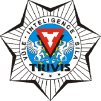 SEZNAM SKRIPT a UČEBNIC PODLE ROČNÍKŮ    2021/2022Dálkové studium Dálkové studium Dálkové studium 1. ročník dálkového studia2. ročník dálkového studia3. ročník dálkového studiaSkripta do odborných předmětůSkripta do odborných předmětůSkripta do odborných předmětůKriminologie a prevence kriminality   Správní právoTrestní právo hmotné - obecná část NOVÉ 3.vÚstava České republiky   Vybrané kapitoly z pracovního práva NOVÉ 2.vTrestní právo hmotné - zvláštní částDějiny státu a práva  Zákoník práceTrestní právo procesníVybrané problémy ze základů teorie státu a práva   NOVÉ 8.vZáklady kriminalistikyTrestní předpisy NOVÉ ÚZObčanské právo hmotnéBezpečnostní příprava NOVÉ 2.vIZSObčanské právo procesníFinanční právoIZS